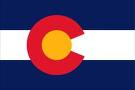 State Traffic Records Advisory Committee (STRAC)Bi-Monthly MeetingThursday, August 15, 20199:00 AM to 11:00 AMColorado Department of Revenue1881 Pierce St, Lakewood, CO 80214; Room #110Meeting MinutesAttendees:CamSys, Ryan Klitzsch (TRC) CDOR, Doug SimingtonCDOR, Scott SpinksCDOT, BoYan QuinnCDOT, Alisa Babler (Chair) CDOT, Glenn Davis (Sergeant at Arms)CDOT, Paul Clayton (Minutes)CDPHE, Christine Demont CDPS, John LynliewiczJDI, Joe McCarthy (TRC) Judicial, Molly Saxton NHTSA, Mike CloseOIT, Kathleen McLaughlinDrive Smart Colorado, Terri CassidyDrive Smart Colorado, Maile GrayDrive Smart Colorado, Karen TeelCDPHE, Amber ViitamenDRCOG, Beth DoliboaCDOT, Robin RaleCDPS, Jack ReekCSP, David Santos (Vice Chair) CSP, John EhmsenCSP, Chris WilsonAgenda:Welcome and introductionsAcceptance of past minutesChristine said on page 2 CDPHE “may not have performance measures to qualify for next year” should replace “CDPHE may not be available next year”.  Remove Michaels Close name, he was not at June meeting.Motion to approve the minutes from the 06/20/19 meeting as presented with changes aforementioned. Moved by Christine, second by Molly. Unanimously approved.Review of past action item from 6/20/19 meetingItem 1 – Scott said they are still on schedule to finish by the end of September. They said they will want some volunteer agencies to help test. Unless there are some issues with testing the schedule should still be available.  Outgoing schema has gone to vendors and major State agency partners to begin working on some testing scenarios.  Item 2 – Scott needs a bit more time on the rejection criteria but should be able to send out to the STRAC following the meeting (Action Item #1). Item 3 – Done. Item 4 – Done. Item 5 – Alisa will follow up with Kathleen of OIT to check with Deidra to see who will answer OIT questions for the upcoming Traffic Records Assessment. (Action Item #2) Item 6 - Done.Item 7 – Done.Item 8 – Done.Status of 405C projects2019 Projects Lakewood WorkingCanon City WorkingThe project has spent their budget.RMSC ConsortiumWorkingTRCCWorkingTech TransferSTRAC sent 5 people to this year’s Traffic Records Forum will be in Austin, TXFARS Program SupportThis money to supplement the FARS project will be needed after allMesa CountyWorking 5 weeksDORWorking since AprilThere is a FY 2020 application from Boulder CO for Geo-coding. Scott asked since the voting members just received it can they table this until the next meeting in October.  BoYan will follow up with the applicant (Action Item #3) to figure out if they can stay on schedule if it isn’t approved until October.  Otherwise if they can’t wait Alisa will do an email vote.  Motion was made by Alisa to conditional approval of short form and they submit a long form to provide additional details for consideration. Christine first, Scott seconded, approved vote by all.There is $965,000 budgeted for FY 2019 year; $355,677 is left. $924,567 is unplannedMoney must be programed within 3 years and spent in 4.Unspent funds are lost after the 4th year.BESDT UpdateThe Fatal Blotter will now have an online solution in BESDT. Phase one is completed which covered basic architecture.  Phase two will begin shortly to address the fatal blotter thru CCIC.The online, smart crash form is now being developed.DOR, CDPHE, CDOT and OIT are looking into where this form will live.  Alisa noted that the hope is for this system to allow for the smaller agencies who cannot currently submit crash reports electronically can use this system instead.Work has started on this project. Programing will begin in a month or two. Also plan to finish up the coding of 2018 data for use and extraction by partners like CDPHE. It should be completed this year.Alisa will set up a bi-weekly meeting covering transition to DR 3447 with the BESDT developer (Action Item #4).DRIVES UpdateThere is still a large backlog of work tickets.The inbound schema has been sent to CSP and a few other agencies, will go out wider this week / next week. The outbound schemas had previously been sent for review.Doug reiterated that they want help identifying testing.  They have a developer set up to help work on this right now for testing.  Alisa noted that Paul could work with the developer to demonstrate what he does. Alisa will develop a list of potential developers (Action Item #5), CDOT will provide a list of potential testers to Scott and Doug at DOR.TRC will prepare and deliver test crash records to be submitted to DOR for testing (Action Item #6). Major Santos noted for CSP the 2447 and Niche; 505 version will go live, likely in October; only then could start working on 3447 changes. Expect something 6 months after that. Traffic Records Forum Eight people attended the TRF:Christine from CDPHENyssa from CDPSScott from DORDoug from DORMolly from JudicialAlisa from CDOTRyan from Cambridge Systematics (on his own)Joe from JDI (on his own)Alisa asked that all STRAC members who attended the TRF on STRAC funding provide a report out to her prior to the next STRAC meeting and be prepared to speak about it.Traffic Records CoordinatorTRC updates/ potential funding for projects Ryan and Joe went thru a prioritized listing of potential items that the STRAC may want to consider investing resources in to improve the state’s crash records systems. Ryan will send out this list to BoYan for distribution to STRAC (Action Item: #7). The prioritized listed discussed for funding included:Deploy Map-Based Crash Locating App/ServiceDevelop a second Task Order with DORAlisa noted that a sub meeting should be set up to discuss this further.  Doug mentioned that if Alisa provided them with a list of testers they could set something up to discuss this further. Action Item: Alisa and Michael work with NHTSA to come up with a way to get this funded up front by NHTSA and address specifics later. Procure/Implement desired Validation Rules Service (edit checks)Onboarding agencies for the DR3447Develop a Statewide Intersection InventoryDevelop a strategic set of Performance MeasuresIncorporate the DiExSys and/or HSM processing for systematic calculationsConsolidate a Statewide Linear Reference System (LRS) for Crash Location & AnalysisDevelop a specification for the workflow for electronic crash reporting and law enforcementProcure/implement a state electronic Crash Reporting SystemDevelop a geo-locating capability to improve the locations of legacy cash reportsImplement a Web-based Analysis and Query SystemOnboarding agencies for electronic citation submittalPilot project for progressive law enforcement agency for Data-Driven EnforcementPilot adjudication matching project for progressive law enforcement agency and DORNewsletters will be coming every other month for the DR3447 rollout or as needed.Upcoming projects include: the DR3447 deployment, the Traffic Records Assessment, and the new TR Strategic Plan- based mostly on the Assessment and the SHSP update. Older Driver Emphasis Area Presentation- Maile Gray, Carey Cassey Drive SMART Colorado has been around since 1986.  In 2013 the SHSO asked them to look into Older Drivers.  They reviewed a number of states and realized that many of them have dedicated older driver websites and believes Colorado should look into making a dedicated website.  Noted that other states also conduct Car Fit of older drivers when they renew their driver’s license.  Discussed the Colorado Guide for Aging Drivers and their Families, available online as well at https://www.drivesmartcolorado.com/.  They also discussed the revision of the Driver Re-evaluation Form (DR 2536) for law enforcement to fill out for older drivers and drivers with medical issues for re-examination. Also went over the SHSP Aging Road User Action Plan, of which the items they have control over they have largely addressed.Roundtable Alisa – Alisa asked for everyone who attended the ATSIP conference to submit their summaries on the conference and be prepared to speak about it at the next STRAC meeting. Alisa- Following the conclusion of the STRAC meeting a subcommittee will meet to discuss the upcoming Traffic Records Assessment.Motion to adjournMoved by Major Santos, second by Christine. Passes Unanimously.Next STRAC Agenda Items: TRC update – DOR/DRIVES updateSub-committee meeting to discuss TRA.– emphasis area of Strategic Highway Safety Plan (SHSP) reportSTRAC Voting Members & Officers:NameAgencyPositionPhone NumberEmailBabler, AlisaCDOTChair, Voting Member(303) 757-9967alisa.babler@state.co.us BoYan QuinnCDOTSecretary (non-voting)303-757-9466BoYan.Quinn@state.co.usDavis, GlennCDOTSargent at Arms (non-voting)(303) 757-9462Glenn.Davis@state.co.us Demont, ChristineCDPHEVoting Member(303) 692-3057Christine.demont@state.co.usOpenCDHSVoting Member.Gottsegan, JonGOITVoting Member(303) 764-7712Jon.gottsegan@state.co.us Santos, DavidCDPSVice-Chair, Voting Member(303) 237-4419David.santos@state.co.us Saxton, MollyJudicialVoting Member(720) 625-5621molly.saxton@judicial.state.co.usScott SpinksDORVoting Member303-205-8419scott.spinks@state.co.us